第７8回大阪医科大学整形外科関連病院談話会プログラム日　時　：　令和元年10月19日（土）15:00～18:00幹事会14:30～15:00場　所　：　ダイビル本館　４F会議室　TEL　06-6441-1932〒530-0005 大阪府大阪市北区中之島3-6-32‎＜演題 ＞　　　　　　　　　　　　　　　　　　　　　　　　　　　　　　　　　　　　　　【総合司会】　本田　雄一（蒼生病院）１.「イベニティについて」　　アステラス製薬株式会社２.「膝蓋骨開放粉砕骨折に対して人工靭帯を用いて再建術を行った1例」西宮協立脳神経外科病院　○大野博章　瀧川直秀　安井憲司　江城久子　足立周　中村海斗　木下光雄第一東和会病院　森内宏充３.「PEDのススメ」城山病院　○坪井競三　村上友彦　天野裕基　米井数基　久野直人　熊野穂積　阿部宗昭４．「胸腰椎硬膜外膿瘍を伴った化膿性椎間板炎の1例」佐藤病院　○黒川義隆　守谷和樹　白井久也５.「当院における人工股関節の治療方針」高井病院　○田巻達也　樋口直彦　岡本雅雄　市村善宣　高井澄男・・・・・・・・・・・・・・・・・・休憩・・・・・・・・・・・・・・・・・・・６.「当院における腱板断裂の治療方針」高井病院　○樋口直彦　田巻達也　岡本雅雄　市村善宣　高井澄男７. 「足関節内果骨折にアキレス腱断裂を合併した一例」蒼生病院　○吉村弘一郎　野口裕介　本田雄一　南龍也８.「大腿骨転子部骨折術後に稀な合併症を生じた1例」北摂総合病院　　○吉村柚木子　劉長勱　植田直樹　福井浩一　山本祐樹　小林一朗９.「弾発股に対して鏡視下手術で良成績を得た2例」市立ひらかた病院　○平井宏典　飛田高志　大原英嗣⒑.「重度金属アレルギーを有する大腿骨頸部骨折症例に対してセメントテクニックにてセラミック製人工骨頭挿入術を行った１例」城山病院　○天野裕基　村上友彦　久野直人　坪井競三　熊野穂積　阿部宗昭17:00～18:00 Lecture 「踵骨骨折に対する最新のプレート固定～骨粗鬆症に関連した骨折の治療も含めて～」講師: 医療法人春秋会　城山病院　副院長熊野 穂積 先生＊会費として1000円を徴収致します。＊演題順は当日変更となる場合がございます。＊動画使用、MACユーザーの先生はPCをご持参ください。D-sub 15pin対応のコネクターもご持参ください。＊会終了後、情報交換の場をご用意しております。【当番幹事】　蒼生病院　本田　雄一【　共　催　】　大阪医科大学整形外科関連病院談話会/アステラス製薬株式会社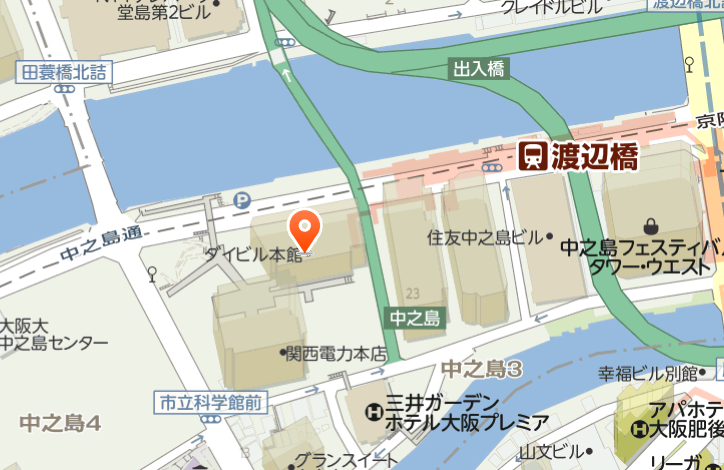 